Преимущества грудного вскармливания.Питательные качества идеально подходят для ребёнка.Иммунологический эффект при кормлении грудным молокомУкрепление психоэмоциональных связей.Образ жизни при кормлении.1)избавится от вредных привычек2) соблюдать режим питания3)соблюдать психогигиенуПравила кормления грудью.Мать не должна ограничивать частоту и продолжительность кормления, ночное кормление - по потребности.Кормление производить до наиболее полного опорожнения железы: первые порции богаты водой, белком, лактозой; «последние» содержат много жира.Кормить и поить здорового новорожденного только грудным молоком.Отказаться от использования сосок, пустышек, накладок для сосков: они оказывают неправильную технику сосания, угасание лактации, формирование неправильного прикуса.Мыть грудь во время ежедневного душа или ванны без мыла, не смазывать соски мазями и кремом, не пользоваться духами, дезодорантами.Техники кормления грудью: Из-под руки.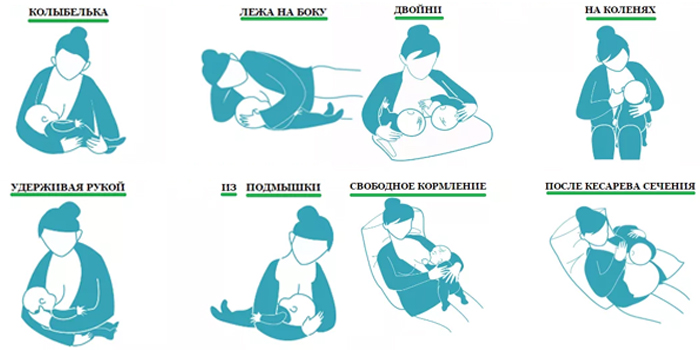 На руке (кормление маловесных и больных детей),Лежа на боку,Лежа на спине На коленях .При кормлении поддерживать контакт матери и ребёнка «глаза в глаза».При необходимости, поддерживать грудь во время кормления. При кормлении стоит так же учитывать правила по “прикладыванию” к груди:а) прикоснуться соском к губам ребенкаб) подождать, пока он широко откроет ротв) прижать к себе, поддерживая за спинку г) приложить к груди. Ребёнок должен захватывать ареолу, больше снизу, и близлежащий участок груди с млечным синусом.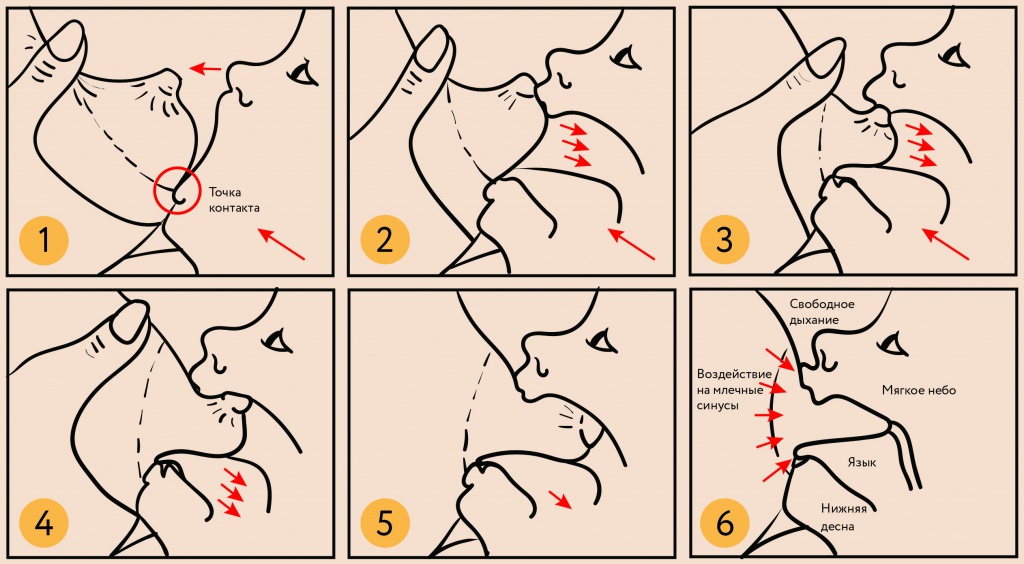 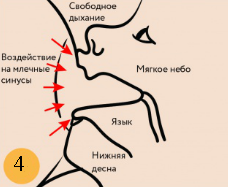 